Zápis z 30. stretnutia  RC Nitra dňa 14. mája 2018 v penzióne Artin, Nitra Prítomní : A. Havranová,    J. Stoklasa,  L. Tatar, M. Waldner,  R. Plevka,  D. Hetényi,  J. Dóczy,  M. Svoreň,   K. Pieta,  L. Gáll Hostia : Z. PietováOspravedlnení : P. Szabo, V. Miklík, L. Hetényi,   M. Poništ, I. Košalko P.  Grafenau, Ľ. Holejšovský, J. Jakubička, P. Galo,  P. Grafenau, K. Lacko-Bartoš,  A. Tóth, D. Peskovičová, E. Oláh, G. Tuhý   Prednáška: Marek Hattas, zakladateľ Hideparku v Nitre, začali z nuly – vybudovali dráhu pre bicykle, skatepark, grilovacie miesto, petangové ihrisko, stali sa kultúrnym komunitným centrom, stretávanie ľudí, vzdelávanie – permakultúra, záhrada pre deti a seniorov, hangár, škôlka, u rampa, komunitná záhrada, kurník, jedlý les, včely,  počet dobrovoľníkov sa zvýšil na 250.Projekt:  Občania pre Nitru – zmeny v rôznych oblastiach, angažovaní v hnutí Za slušné Slovensko.Dnes je cca 20 Hideparkov na Slovensku.Diskusia : k fungovaniu hideparku, k občianskej angažovanosti v Nitre. Spolupráca s mestom, príspevok cca 1 % do rozpočtu. Ako ďalej?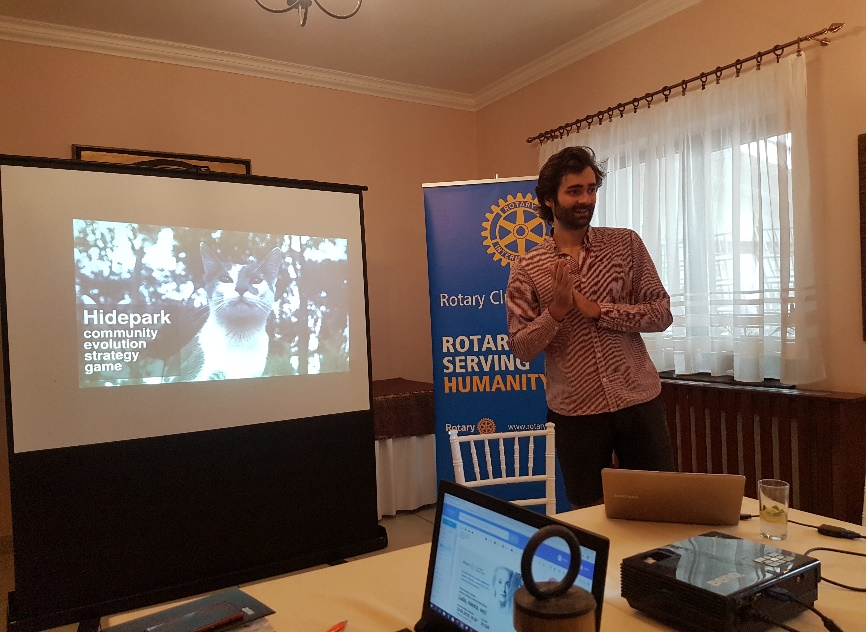 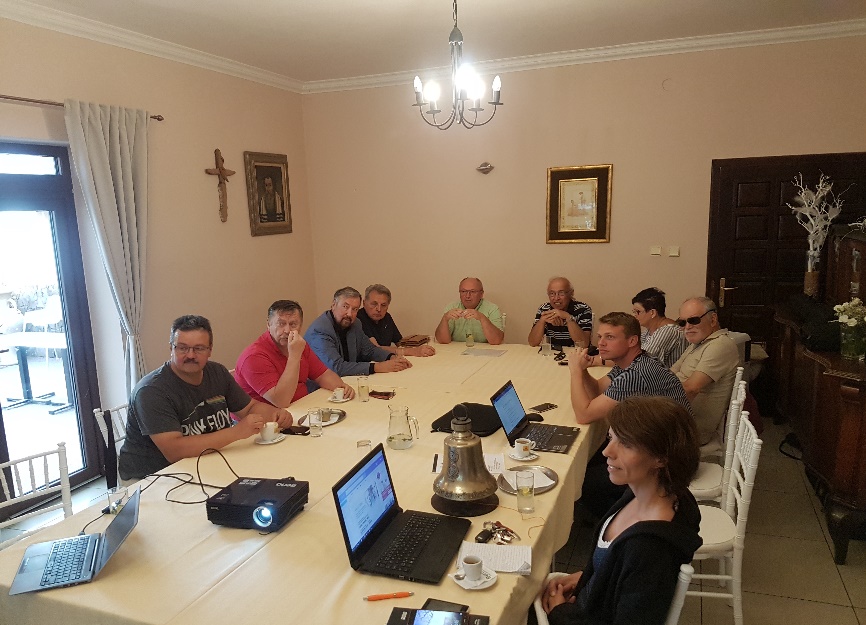 Anka Havranová informácie :Projekt Naperville -žiadosť o globálny grant. Spolu s mestom.  Integračné komunitné centrum pre migrujúcich zamestnancov. Info centrum. R. Plevka : koncert absolventi konzervatória v Košiciach, 30.4.3018 o 18.00 hod. na ZŠ Rosinského ul. Úspešný koncert, podpora vycestovania R. Jambricha na camp do St. Petersburgu. Podpora pre školu – záchrana sôch T. Bártffayho. M. Svoreň, návrhy skriniek pre Spojenú školu. K dispozícii sú návrhy pre 30 ks. Stratégia financovania. Rozpočet cca 4 720,- Eur. Pripravované podujatia klubu a partnerských klubov : Klubové predstavenie DAB – „Ľudia, miesta, veci“ dňa 23. mája 2018 o 18.30 hod. Organizujeme aj pre iné kluby. Výťažok pre Spojenú školu, nákup skriniek. Prihlášky do konca týždňa, aby sa prípadne lístky mohli dať do predaja. Anka poslala pozvánku.Pozvánka na dištriktnú konferenciu, Anka poslala pozvánku, program a možnosti ubytovania. Termín na prihlásenie je 20.4.2018. Dunajec splav, organizuje R. Bečica a ROTARACT  22.6 – 24.6.2018. V piatok 8.6.2018 RC Piešťany, 25. výročie založenia klubu. Prihlášky individuálne. J. Dóczy : od 16. mája v DAB Made in Czechoslovakia, prehliadka - hosťujúce divadlá z Čiech. Budúci týždeň bude mať prednášku Martin Klus.Anna Havranová, prezidentka Rotary club Nitra 2017/2018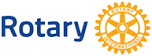 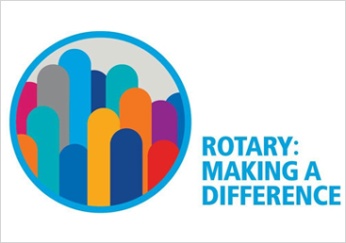 